МБОУ ДОД ЕГОРЛЫКСКИЙ ЦВР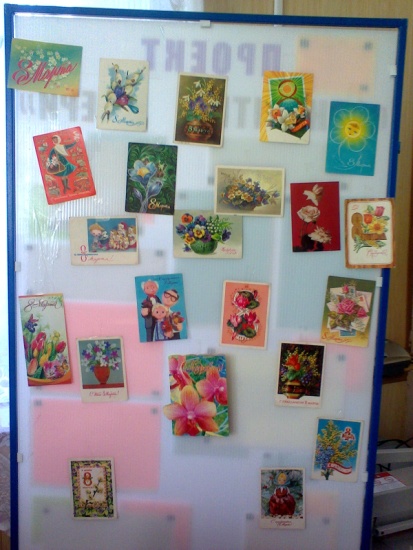 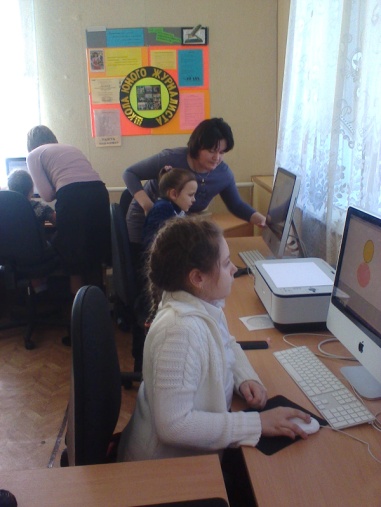 КОНСПЕКТ ОТКРЫТОГО ЗАНЯТИЯ  ТЕМА: «ПРАЗДНИЧНАЯ ОТКРЫТКА»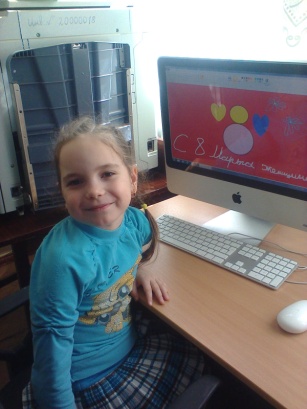                          ВЫПОЛНИЛ:                                                             ПЕДАГОГ ДОПОЛНИТЕЛЬНОГО                              ОБРАЗОВАНИЯ                     ЧМЫРЬ Е ВСТ. ЕГОРЛЫКСКАЯ2014Г.Тема: «Праздничная открытка».Цель: продолжать формирование графических умений и навыков при помощи компьютерной программы для художников Painter; воспитывать интерес к дизайнерской работе.Задачи:Учить пользоваться компьютерными программами для художников.Познакомить с графическим планшетом для рисования.Формировать умения интегрировать разные техники работы, самостоятельно выбирать наиболее оптимальные варианты для выполнения авторской работы;Развивать творческие способности ребенка, его фантазию, воображение при самостоятельном изготовлении работы;Развивать такие личностные качества как внимание, любознательность, целеустремленность;Воспитывать интерес и любовь к искусству.Оборудование: компьютер для каждого ученика с программой Painter, принтер. Изображение цветов для физминутки.Изобразительный ряд: поздравительные открытки разных времен и оформления.Ход занятия.Организационный момент.Ребята, в преддверии какого праздника мы с вами собрались? (ответы учащихся) Как правильно называется праздник 8 марта? (ответы учащихся)Инициатором Международного женского дня была Клара Цеткин. Но началось все гораздо раньше, а точнее, 8 марта 1857 года, с марша протеста нью-йоркских текстильщиц. Во второй раз об этой дате вспомнили уже в 1908 году, когда активистки нью-йоркской социал-демократической организации собрали митинг в защиту прав женщин. Официально же первый женский день 8-м марта был провозглашен в 1909 году Социалистической партией Америки. В Россию Женский день пришел только к 1913 году, да и то лишь в Санкт-Петербург. В России история с праздником получила свое продолжение с приходом к власти большевиков. О Международном женском дне снова вспомнили и придали ему официальный статус. В 1975 году, удалось получить для праздника международный статус. Этот год был объявлен Организацией Объединенных Наций «Международным годом женщины». Вот и 8 Марта с подачи делегации СССР по решению той же ООН стало-таки «Международным женским днем». На 8 марта принято дарить открытки. Открытки тоже имеют свою историю. Сначала, открытка была доступна только для богатого сословия – ее рисовали вручную художники, на заказ, к празднику. С появлением печати и фотоаппарата она стала доступна всем. Вид ее менялся в зависимости с обновлением аппаратуры, красок. В наши дни открытка – это произведение дизайнерского искусства.Я хочу, что бы вы сегодня попробовали себя в роли дизайнеров открыток для своей мамы. Что, изображают на открытках к 8 марта? (ответы учащихся)Физминутка: Пришел весенний денек. Подснежник потянулся к солнцу сильно, сильно и расцвел. Ветерок дул на него, он качался, радуясь теплу. Наступил вечер и подснежник уснул.Практическая частьТехника безопасности. Пользование подставкой. Положение спины. Пользование компьютером.Показ с объяснением. Свою работу мы начнем с выбора схемы композиции. В центре, по краю, в одном из углов. Любой цветок – это геометрическая форма. Мы можем ее выбрать в меню программы. В меню мы выбираем цвет, графическую линию, мазок и т.д. здесь же есть заливка фона.Дети самостоятельно работают над открыткой. Физминутка для глаз. «Найди цветок в комнате».3. Итог В итоге занятия каждая открытка распечатывается. Ребята рассказывают, что было сложнее всего. Что получилось, а что не очень.4. Список использованной литературы1. Изобразительное искусство. 3 класс: поурочное планирование по учебнику Кузина В.С., Кубышкиной Э.И. Волгоград: И. «Учитель», 2010 г2. http://www.md-poisk.ru/forum/index.php?showtopic=4435